Parent Handbook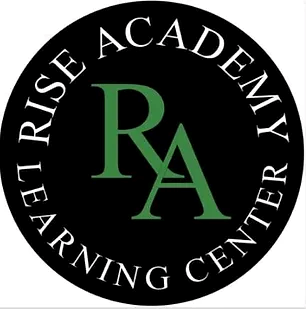 Rise Academy Learning Center301 W. Kaufman ST 					915 N. Goliad StRockwall TX 75087					Rockwall TX 75087Infant to 3 ½  years of age					3 ½  years to 5 years of agePROGRAM PHILOSOPHY & GOALS: Welcome to Rise Academy Learning Center. Rise Academy provides a high-quality early childhood program where the children are active learners in both a structured and unstructured setting. The teachers will develop learning experiences that encourage children to think, and problem solve. They will nurture and develop the social, emotional, physical, and intellectual stages of each child. Our programs are designed to provide opportunities for each child to build self-esteem, self- confidence, and positive relationships. Our goal is to provide all the children in our care with a clean, safe, comfortable, and loving environment where they can play and learn.CURRICLUM GOALS:  	 	 	 	 We provide a rich learning environment with curricula that are developmentally appropriate to the specific ages in each classroom. We have a flexible day routine that allows children to advance at their own pace. We strongly believe that learning happens through play. Learning and exploring are hands-on and are facilitated through interest areas. Our program is designed to enhance children’s development in the following areas:  creativity, self-expression, decision-making, problem-solving, responsibility, independence, and reasoning. We encourage openness to that which is different from us, and the ability to work and play with others.TUITION FEES: Our full-time weekly tuition fee, one time registration fee, and annual supply fee per child is due Friday prior to care. There is a one-time registration fee of $100 ($175 PER FAMILY)Annual Supply fee of $100 ($50 due Aug 1st, $50 due Feb1st)WEEKLY RATES FULL TIME:Infants-17 Months $27518-23 Months $2252-3 years $225PreK (3 ½ -5 years) $170 Half Days (8:00am-3:00pm)ASK ABOUT PART TIME OPTIONSKAUFMAN LOCATION: 3 MONTHS TO 5 YEARS   GOLIAD LOCATION: 3 ½ TO 5 YEARSSUPPLIES If not potty trained: diapers, wipes, blanket, and two changes of clothes (as they get soiled, I will leave them in a plastic bag in your child’s box to be taken home and cleaned). If potty trained: blanket, and two changes of clothes (as they get soiled, we will leave them in a plastic bag in your child’s box to be taken home and cleaned). Please write your child’s name on all belongings. Please be aware that if your child brings in toys or other items from home and they get lost or broken we are not responsible to replace them. ARRIVAL AND DEPARTURE: We open at 7:30 AM. Please do not drop-off your child prior to the opening. Parents are expected to accompany their children and sign them in. We close at 5:30 PM. Please allow enough time to arrive, sign your child out, and leave by closing time. When your child is first enrolled, they will possibly be upset and not want you to leave. This is a normal reaction for most children. Some are okay, while others may have a hard time.  It is common for children to cry at drop off, especially for the first few weeks. Please make your stay brief, typically, the longer you stay the more upset they get. Usually within a couple of minutes after a parent leaves the children are all playing and happy.  If your child cries more than 20 min after you leave, we may call and ask you to come pick them up. If your child is just starting to attend daycare and is extremely upset, they may need to come part time until they get more comfortable. HOURS: 	 	  Monday-Friday 7:30am-5:30pm.  Please make sure your child is picked up on time or a late fee will be charged.  Nap (quite time) RANGES between 1:00-3:00. Please try not to come by between these hours.  If you need to pick your child up during these hours, please call or text so we can have your child ready.  RELEASE OF CHILDREN: We require a photo ID of all persons listed on the pickup form for the child’s protection. If you need someone that is not listed on the pickup form to pick your child up, we require a verbal call from you before that person arrives, and this person must provide a photo ID at pick up. HEARING AND VISIONAll children turning four by September must provide a copy of a hearing and vision test by their physician. ILLNESS:  Sick children will not be accepted into daycare. If a child is sent home because they were ill, or do not attend daycare that day due to illness, then they will not be able to return for 24 hours. For example, if your child is ill on Wednesday they will not be allowed to return till Friday. The following illness policies will be strictly enforced, for the health, wellbeing, and safety of all concerned.  Examples of associated symptoms include, but are not limited to: Fever (100 F. higher)-Child needs to be fever free for 24 hours Nausea or vomiting.Diarrhea: runny or watery stools, or 2 or looser stools within last 4 hours.  Sore throat, loss of voice, hacking or continuous coughing, runny nose with colored discharge Runny and/or Crusty Eyes: Watery, matted, and/or red/pink eyes are not acceptable in childcare.  Unexplained Rash  Excessive Crankiness: Child is irritable, excessive whining or crying, wants constantly held, or requires more attention than I can provide.Lice (may not return child to care until no more nits are spotted)  Communicable diseases (chicken pox, roseola, conjunctivitis, mumps, measles, influenza, etc.) This benefits your child and the other children. Your help at keeping your sick child home is appreciated. Parents of a child with a diagnosed contagious condition (measles, head lice, pink eye, mumps, chicken pox, etc.) are asked to notify me as soon as possible so that I may alert parents to watch for symptoms in their own children.  MEDICAL EMERGENCY:If a serious medical emergency should occur, you will be contacted for instructions, unless this would endanger your child’s life. In that case we will take necessary steps and either rush your child to the nearest hospital or we will call 911, doctor, poison control, etc.). All emergencies will be documented, and you will be asked to sign an injury report. MEDICATION:  If your child is on medication and it needs to be taken while he/she is at daycare, the medicine must be in the original container and labeled with the child’s name, doctor’s name, name of medication, dosage, and when to be taken. If medication is to be taken only twice a day, i.e. (morning & night) then it will need to be done at home. A medication form will need to be filled out. If your child refuses to take medication we will not force them to take it. You will need to come by to give your child the medication or send someone to do so. Please do not bring non-prescription medicine in baggies. Do not leave medicine in diaper bags. Please make sure all medicine is handed to a teacher for safe storage. EMERGENCY PREPAREDNESS PLAN: No matter how much we watch and how careful we are accidents are going to happen occasionally. Minor cuts and bruises suffered while at daycare will receive proper care -- they will be washed with soap and warm water and properly bandaged.  If a serious accident should occur, you will be contacted for instructions, unless this would endanger your child’s life. In that case we will take necessary steps and (call 911, doctor, poison control, etc.). All injuries will be documented, and you will be asked to sign an injury report. QUIET / NAP TIME: Nap Time ranges between 1:00 p.m.  – 3:00 p.m. depending on age. No child is forced to sleep; however, they must remain quiet. They must remain on their mats during quite time. Those who wake up early will participate in a quiet activity until rest time is over. Please try not to schedule pick-ups or visits during this time to lesson disturbance to the resting children. DISCIPLINE AND GUIDANCE:  If problems with discipline start, we will try to guide your child in the right direction, through positive reinforcement. If your child is chronically misbehaving, you will be notified i.e.. biting, use of bad words, chronic hitting, etc. Together, we can try to find a solution.  If the problem continues, we will have no other choice but to terminate care, for the safety and wellbeing of all.  Under NO CIRCUMSTANCES will there be any spanking, physical abuse, verbal abuse, name calling, or isolation used. Neither food nor sleep will ever be withheld from children as a means of punishment.  MEALS: We do not allow children to bring unfinished eaten food or drinks when arriving. We provide breakfast, lunch, and two snacks however, you are welcome to pack a meal/snacks if you prefer. Foods should be labeled with the child’s name, date, and type of food.Children will not be allowed to share food provided by the child’s family unless the food is intended for sharing with all of the children.Leftover food will be discarded except for foods that do not require refrigeration and/or come in a commercially-wrapped package that was never opened.Food Prepared for or at the CenterFood prepared for or at the center will be properly planned, prepared and portioned according to the Child and Adult Care Food Program (http://www.fns.usda.gov/cnd/care/) and the state requirements for food service. Food AllergiesIf your child has a food allergy, you must notify us in writing so that we can make appropriate substitutions. The written notification should list appropriate food substitutions and must be updated at least annually. Food allergies can be life threatening and each child with a food allergy should have an action plan for emergency care completed by the family physician.MEAL TIMES: (these times may fluctuate)Breakfast 8:00 A.M. Snack 10:00amLunch 11:30 P.M. Snack 3:30 P.M. ENROLLMENT POLICY: The forms listed below must be filled out before your child can start.  Some of these forms will be updated so please provide a copy with any updates immediately.  We will notify you through brightwheel of any updates. Admission Information FormChild pick Up FormChild RecordMedical Release FormRise Academy ContractIf you need any help filling out these forms, please feel free to ask. RECORDS AND FORMS: All forms are to be signed on or before the first day of care. Please provide a copy of your child(ren) immunization records. Forms will need to be updated as needed. FUTURE ENROLLMENT: If care is to begin at a future date, a nonrefundable registration fee of $95.00 will be required to hold the child’s spot.  If enrollment is going to be longer than two weeks, we require one-week deposit plus the registration fee, otherwise the slot will be filled.  The money will not be refunded if enrollment is canceled. HOLIDAYS/VACATIONS: The following is a list of the Paid Holidays that the center will be closed to celebrate.  Days may vary each year depending on the day the holiday falls on.  If the holiday falls on the weekend, we will be closed the day(s) prior to that weekend.  Spring Break 1 week (Dates may vary)Good FridayMemorial DayPresidents DayIndependence (Two Days)Labor DayColumbus DayThanksgiving Thursday & FridayNew Year’s Holiday (Dates may vary)Christmas Holiday (Dates may vary)RATE CHANGES: If at any time we need to change rates you will receive a week advanced notice of all rate changes. We do hope you choose to continue your enrollment with us. PAYMENT: Payment is made through debit or by check only.  If you pay with a check, it must be sealed in an envelope with your child’s name on it. Payment is expected on each Friday, no later than Monday morning prior to care. If you anticipate paying more than 3 days later than the due day, please speak with the director to make arrangements. If you do not follow through with arrangement, or, if no agreement is made and payment is more than 3 days late there will be a $25.00 late fee for the week and your child will not be able to return till paid in full, along with the late fee, and we may terminate services. LATE PICK UP: Overtime starts at closing. A late fee of $10.00 for the first 5 minutes late and $1 every minute thereafter.   If pick up becomes a consistent problem, it can lead to termination. The provider is under no obligation to provide an extension of time. Late arrival does not justify late departure. FAILED PAYMENTS: A charge of $25.00 will be charged if a check is returned for insufficient funds. In the event of a second returned check, I will need to be paid by “debit”, otherwise your daycare services may be terminated. SICK/ABSENT: Parents are asked to call or email if their child is going to be dropped off later than their normal morning drop off time, or if your child is going to be absent.  You are still responsible for payment even if the child does not attend. TRIAL PERIOD: Your child's happiness is important to all of us. It is, therefore, agreed that the first month (28 calendar days) of your child's enrollment at Rise Academy will be considered the trial period.  If things are not working out for either of us before the 28 days are up, we will then discuss what is to be done next. If care continues after the trial period (first 28 days) then your child is automatically enrolled after this date. If you decide to remove your child after this date, we require to have a two-week written notice.  CUSTODY: Unless you provide court documentation stating that you have been granted temporary or permanent custody, we have no legal authority to tell either parent that he/she can’t pick up their child. We will need a legal copy a of the court order with the court’s signature. INDOOR/OUTDOOR PLAY/PHYSICIAL ACTIVITIES: To allow for physical activity, a minimum of two daily opportunities for outdoor play, weather permitting, in which allows children to develop more advanced motor skills and make use of both small and large muscle groups. A minimum of 60 minutes of moderate to vigorous active play for toddlers, a minimum of 90 minutes of moderate to vigorous active play for pre-kindergarten age children.The children should be dressed appropriately to enjoy being outside, please dress your child in closed toe shoes so it’s easier for them to play and run. Children will be allowed to run and play, climb, dig in sand, play basketball, etc. If you would like us to apply insect repellant, and or sunscreen, please send your preference labeled with your child’s name. If the weather is too bad to go out, we will have physical activities indoor. These activities may include; exercising, dancing, structured play such as duck duck goose, red light green light, parachute, etc.DRESS CODE: Please send you child in play clothes and a clean diaper. Some days we will work with messy materials (such as painting) and other activities throughout the day. We also spend a lot of time outside. Children need to have closed toe shoes to play safely. Make sure to include hats, mittens, boots, and coats for cold weather.  Each child must have a change of clothing in case of an accident. These clothes should be labeled with your child’s name and can be left in their cubby. PARENTAL INVOLVEMENTParental involvement creates home and school connection and supports development, giving kids a positive association with their early childhood setting and helps them develop social networks. Therefore, we invite you to participate in special events including holidays, special days such as doughnuts with dad, muffins with mom, grandparent’s day, or a simple visit during snack or mealtime.  These days and times will be provided annually as the dates may vary. We would love to keep an open communication will all parents/guardians. Our door is always open, and we welcome an opportunity to talk openly about anything. Any questions that you have for the concern of your child, or our daycare is always welcome.  If you have issues you cannot discuss in front of the children, please call so we can discuss it over the phone, or we can try to schedule a meeting for after hours. We want you to be informed about how your child is doing at school. We offer parent conferences twice a year, in the fall and spring. We will have a sign up sheet outside your child’s classroom, or we will send an email with an opportunity for you to sigh up for a convenient time.Screen Time Policy: Because we care about the health and well being of the children in our care, we follow best practice recommendations on screen time:• Children under 2 should have no screen time• Children age 2 and over should watch less than 1 hour per week at child care.Screen time includes the use of television, videos, computers, and video games during care. TV and other screen time can get in the way of playtime, physical activity, and interactions with others, which all contribute to learning and healthy physical/social development. Therefore, we will restrict screen time by adhering to the following guidelines:We allow a maximum of 1 hour per week of educational, age-appropriate screen time.We allow zero screen time for children under the age of two.We do not allow television or movies to be left on as background noise. We do not have television or movies playing during mealtimes.We do not offer screen time as a reward. TERMINATION OF SERVICES: Rise Academy may terminate care if the terms of my daycare contract and our daycare policies in the handbook are not followed.  Some are examples are below (but not limited to): Registration fee not paid. Forms not filled out. Constantly picking up late Child not adjusting to daycare (crying a lot, biting, hitting, ect..). Weekly Childcare not paid on time SUSPECTED CHID ABUSE The State of Texas requires that all members of a daycare be on the lookout for, and report to the State, all cases of abuse to a child.  We are therefore obligated to report to the State any suspected cases of child abuse and/or neglect.  Our staff is required to have annual training on abuse and neglect. If you suspect your child is being abused or neglected, you can reach the Texas Abuse and Neglect Hotline at 1-800-252-5400 or visit dfps.state.tx.us.Examples of Abuse:Physical Abuse: This is infliction of injury, other than by accidental means, on a child     by another person. Forms of physical abuse may be: hitting, biting, beating, shoving, burning, pulling of hair, or other non-accidental methods of causing bodily harm to a child would be covered under this definition.
Sexual abuse: Refers to sexual assault or exploitation of a minor by an adult, or between two children when one of the children is significantly older or there is a significant power differential between the children, or when coercion is used. Neglect: The failure of a caregiver or custodian of a child to provide adequate care and protection for the child. Neglect may involve failure to provide sufficient food, shelter, medical care, clothing, or supervision to a child. Educational neglect may fall under this category.Psychological or Emotional Abuse: This occurs when an adult conveys to a child that the child is endangered, unsafe, worthless, unwanted, or damaged. It may include verbal threats, terrorization, isolation, or frequent berating of a child by an adult.POTTY TRAINING:Please inform us when you have begun training your child. After your child has been training at home for about a week we can begin training at the center.  Send your child in easy to remove clothing while they are potty training. We will have the children go to the potty every 30 to 60 minutes when first starting to potty train.  We required at least 3 complete changes of clothing during Potty Training. We do not launder soiled items and they will be placed into a plastic bag in your child’s box. Please replace any clothing sent home the next day. INCLEMENT WEATHER POLICY:Should severe weather or other conditions (i.e., snow, storms, floods, tornadoes, hurricanes, earthquakes, blizzards, loss of power, loss of water) prevent us from opening on time or at all, notification to the families will be announced on Brightwheel.If it becomes necessary to close early, we will contact you or your emergency contacts as soon as possible. Your child’s early pick-up is your responsibility to arrange.We follow (local ISD) in regard to when our school will close/delay due to inclement weather.BREAST FEEDING/BREAST MILK We will provide an area in the infant room with a comfortable chair for mothers to breast fee along with space in the fridge for breast milk if you prefer to provide breast milk. STAFF IMMUNIZATION Our staff is not required to receive any vaccines.UPDATE CONTACT INFOIf any contact information such as phone number, address, email address, job, or emergency contact change please email the updated information immediately. GANG FREE ZONEUnder the Texas panel code any area under 1000 ft of a child care center is a gang free zone where criminal offences related to organized criminal activity are subject to a harsher penalty.WITHDRAWAL: After the trial period, if for any reason you decide to pull your child out of daycare, a two-week written notice is required. Payment is due for the two-week notice period whether or not the child is brought to day care. You may review a copy of our minimum standards and our most recent center’s Licensing inspection report by visiting https://www.hhs.texas.gov/.  Good Lunch Box Suggestions for a Balanced, Nutritional Lunch.Good Lunch Box Suggestions for a Balanced, Nutritional Lunch.Bean & cheese dipTortilla chips (crackers)Tropical fruit saladBroccoliMilkChicken stripsWhole Wheat RollOrange wedgesBroccoli Milk Cheese quiche Fresh fruit cupBroccoliMilkWhole Wheat Macaroni & Tuna SaladGreen BeansCarrotsMilk